SØKNAD OM UTSATT INNLEVERING AV GRADSOPPGAVE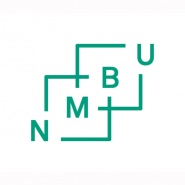 Søknaden skal som hovedregel fremlegges senest 1 mnd før innleveringsfristen. Grunngis søknaden med sykdom skal legeattest fremlegges.
Vennligst gjør deg kjent med NMBUs regelverk om utsatt innlevering av gradsoppgave i Forskrift om studier ved NMBU.Revidert versjon av KONTRAKT GRADSOPPGAVE skal vedlegges. Kontrakten skal godkjennes av fakultetet.Student(ene) og veileder(ene) skal underrettes om utfallet av søknad om utsatt innlevering.Signert skjema arkiveres i studentens mappe i P360Student(er):Student(er):Studenten(e)s navnStudentnummerStudieprogram OpptaksårBegrunnelse for utsatt innlevering:Ønsker ny innleveringsdato (max 3-tre-måneder):Underskrifter:Underskrifter:Underskrifter:Dato:Underskrift:Student(er)Søknaden godkjennes av dekan ved fakultetet og hovedveileder:Søknaden godkjennes av dekan ved fakultetet og hovedveileder:Søknaden godkjennes av dekan ved fakultetet og hovedveileder:DekanHovedveileder